Publicado en México el 28/09/2020 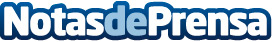 Carlos Fernández recogerá el día 1 de octubre el premio Forjadores de México por su trayectoria empresarialEl experto en Neuroventas, Neuromarketing y Neuropublicidad, ayuda a empresarios y emprendedores a mejorar su capacitación desde su actividad como conferencista, mentor y 'coach'; el galardón recompensa una carrera de más de veinte años en los que ha logrado varios récords de ventas y ha trabajado para más de cien marcasDatos de contacto:Isabel LucasLioc Editorial+34 673034885Nota de prensa publicada en: https://www.notasdeprensa.es/carlos-fernandez-recogera-el-dia-1-de-octubre Categorias: Comunicación Marketing Emprendedores Eventos E-Commerce Premios http://www.notasdeprensa.es